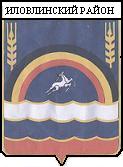 АДМИНИСТРАЦИЯ ИЛОВЛИНСКОГО МУНИЦИПАЛЬНОГО РАЙОНАВОЛГОГРАДСКОЙ ОБЛАСТИП О С Т А Н О В Л Е Н И Е от  31.05.2019 г.         № 340                                                                                             О внесении изменений в Схему размещения  нестационарных                      торговых объектов на территории Иловлинского муниципального                    района Волгоградской области на 2017 - 2020 годы, утвержденную постановлением администрации Иловлинского муниципального района Волгоградской области № 1107 от 08.11.2017 годаВ соответствии  с Порядком разработки и утверждения схемы размещения нестационарных торговых объектов на территории Волгоградской области, утвержденного приказом комитета промышленности и торговли  Волгоградской области от 04.02.2016 года  № 14-од,  с положениями статьи 10 Федерального закона от 28.12.2009г. № 381-ФЗ «Об основах государственного регулирования торговой деятельности в Российской Федерации», закона  Волгоградской области от 27.10.2015г.                 № 182-ОД «О торговой деятельности в Волгоградской области  и на основании протокола № 8 от 30мая  2019 года заседания  комиссии по формированию Схемы размещения нестационарных торговых объектов на территории Иловлинского муниципального района Волгоградской области      п о с т ан о в л я е т:Внести  в Схему   размещения нестационарных торговых объектов на территории Иловлинского муниципального района Волгоградской области на 2017-2020годы, утвержденную постановлением администрации Иловлинского муниципального района от 08.11.2017 № 1107 «Об утверждении Схемы размещения нестационарных торговых объектов на территории Иловлинского муниципального района Волгоградской области на 2017-2020 годы в новой редакции» следующие изменения: раздел «Иловлинское городское поселение»  дополнить  подразделами 45-47  следующего содержания:Настоящее постановление подлежит опубликованию в районной газете «Донской вестник»,  вступает в силу со дня его опубликования  и подлежит размещению на  официальном сайте администрации Иловлинского муниципального района, в информационно-телекоммуникационной сети  «Интернет». Контроль  за исполнением  настоящего  постановления возложить на заместителя главы администрации Иловлинского муниципального района Н.В. Бурдыко. Глава  администрацииИловлинского  муниципального  района                                    И.С. Гель                                                                                                                                                               У Т В Е Р Ж Д Е Н А                                                                                                                                                         постановлением администрации                                                                                                                                                                Иловлинского муниципального района                                                                                                                                                        от   31.05.2019 г. №  340ПРОЕКТ    С Х Е М Ыразмещения нестационарных торговых объектов на территории Иловлинского муниципального района Волгоградской области N п/пN местаАдресные ориентиры нестационарно-го объектаВид нестационарного торгового объектаВид деятельности, специализация(при ее наличии) нестационарного торгового объектаПло-щадь места разме-щения нестационарно-го объе-кта,  кв. м.Собственник земельного участка (здания, строения, сооруже-ния)48.46.888 км. автомобильной дороги Р-22 «Каспий» М-4 «Дон»- Тамбов-Волгоград-Астраханьпавильонуслуги общественного питания64Администрация Иловлинского го-родского поселе-ния49.47.888 км. автомобильной дороги Р-22 «Каспий» М-4 «Дон»- Тамбов-Волгоград-Астраханьпавильон услуги общественного питания 64Администрация Иловлинского го-родского поселе-ния50.48.888 км. автомобильной дороги Р-22 «Каспий» М-4 «Дон»- Тамбов-Волгоград-Астраханьпавильонуслуги общественного питания 64Администрация Иловлинского го-родского поселе-ния51.49.888 км. автомобильной дороги Р-22 «Каспий» М-4 «Дон»- Тамбов-Волгоград-Астраханьпавильонрозничная торговля продовольственными товарами64Администрация Иловлинского го-родского поселе-ния52.50.888 км. автомобильной дороги Р-22 «Каспий» М-4 «Дон»- Тамбов-Волгоград-Астраханьпавильонуслуги общественного питания190Администрация Иловлинского го-родского поселе-ния№п/п№п/п№местаАдресные ориентиры нестационарного объектаАдресные ориентиры нестационарного объектаВид  нестацонарного торгового объекта  Вид деятельности, специализация(при ее наличии) нестационарного торгового объектаПлощадь места размещения нестационарного объе-кта,  В. м.Собственник земельного участка (здания,строения, сооружения)112334567Авиловское сельске поселениеАвиловское сельске поселениеАвиловское сельске поселениеАвиловское сельске поселениеАвиловское сельске поселениеАвиловское сельске поселениеАвиловское сельске поселениеАвиловское сельске поселениеАвиловское сельске поселение1.1.1.х. Тары,ул. Садовая, 12 х. Тары,ул. Садовая, 12 павильонПродовольственные товары20ИП Воробьев С.Н.2.2.2.х. Желтухин,ул. Школьная, 17х. Желтухин,ул. Школьная, 17киоскПродовольственные товары64ИП Аксенова О.П.Иловлинское городское поселениеИловлинское городское поселениеИловлинское городское поселениеИловлинское городское поселениеИловлинское городское поселениеИловлинское городское поселениеИловлинское городское поселениеИловлинское городское поселениеИловлинское городское поселение3.3.1.р.п. Иловля, ул. Коммунальная(объездная дорога), ИП «Глазков А.Е.»р.п. Иловля, ул. Коммунальная(объездная дорога), ИП «Глазков А.Е.»киоскРыба10Администрация Иловлинского городского поселения4.4.2.р.п. Иловля,2-мкр. (около дома №23) «Настенька», ИП «Ефремова И.А.»р.п. Иловля,2-мкр. (около дома №23) «Настенька», ИП «Ефремова И.А.»павильонПродовольственные товары20Администрация Иловлинского городского поселения5.5.3.р.п. Иловля, ул. Кирова, 53(около магазина ИП Морозовой Н.В.), И.П. «Кухорева М.А.»р.п. Иловля, ул. Кирова, 53(около магазина ИП Морозовой Н.В.), И.П. «Кухорева М.А.»павильонРемонт и пошив одежды20Администрация Иловлинского городского поселения6.6.4.р.п.Иловля,  ул. Советская, ИП Норкин С.А.р.п.Иловля,  ул. Советская, ИП Норкин С.А.КиоскПродовольственные товары55Администрация Иловлинского городского поселения7.7.5.р.п.Иловля, 2-й мкр.(около /сада «Светлячок», ИП Сухарькова Н.В.р.п.Иловля, 2-й мкр.(около /сада «Светлячок», ИП Сухарькова Н.В.павильонПродовольственные товары44Администрация Иловлинского городского поселения8.8.6.р.п. Иловля, ул. Заречная,6р.п. Иловля, ул. Заречная,6Площадка отдыха, услуги аттракционов, зоопарков.Администрация Иловлинского городского поселения9.9.7.888 км автомобильной дороги Р-22 «Каспий» М-4 «Дон» - Тамбов-Волгоград-Астрахань, « Магия вкуса»,  ИП «Савельев Д.Д.»888 км автомобильной дороги Р-22 «Каспий» М-4 «Дон» - Тамбов-Волгоград-Астрахань, « Магия вкуса»,  ИП «Савельев Д.Д.»павильонУслуги общественного питания150Администрация Иловлинского городского поселения10.10.8.888 км автомобильной дороги Р-22 «Каспий» М-4 «Дон» - Тамбов-Волгоград-Астрахань.888 км автомобильной дороги Р-22 «Каспий» М-4 «Дон» - Тамбов-Волгоград-Астрахань.175Администрация Иловлинского городского поселения11.11.9.р.п. Иловля, ул. Кирова (в районе универсального рынка),  ИП «Восканян К.В.»р.п. Иловля, ул. Кирова (в районе универсального рынка),  ИП «Восканян К.В.»изотермическая цистернаКвас2Администрация Иловлинского городского поселения12.12.10.р.п. Иловля, ул. Кирова, 51 (около музыкальной школы), ИП «Восканян К.В.»р.п. Иловля, ул. Кирова, 51 (около музыкальной школы), ИП «Восканян К.В.»изотермичес-кая цистернаКвас2Администрация Иловлинского городского поселения13.13.11.р.п. Иловля, 2-й мкр.(около дома №23), ИП «Восканян К.В.»р.п. Иловля, 2-й мкр.(около дома №23), ИП «Восканян К.В.»изотермичес-кая цистернаКвас2Администрация Иловлинского городского поселения 14.14.12.р.п. Иловля, ул. Буденного(около остановки, магазина МАН), ИП «Восканян К.В.»р.п. Иловля, ул. Буденного(около остановки, магазина МАН), ИП «Восканян К.В.»изотермичес-кая цистернаКвас2Администрация Иловлинского городского поселения15.15.13.р.п. Иловля,ул. 9-го января (около маг. «Покупочка»), ИП «Восканян К.В.»р.п. Иловля,ул. 9-го января (около маг. «Покупочка»), ИП «Восканян К.В.»изотермичес-кая цистернаКвас2Администрация Иловлинского городского поселения16.16.14.р.п. Иловля,пл. Ленина (около остановки маршрутного такси), ИП «Восканян К.В.»р.п. Иловля,пл. Ленина (около остановки маршрутного такси), ИП «Восканян К.В.»изотермичес-кая цистернаКвас2Администрация Иловлинского городского поселения17.17.15.р.п. Иловля, пересечение ул. Кирова и ул. Советскойр.п. Иловля, пересечение ул. Кирова и ул. Советскойелочный базарПродажа натуральных елок, сосен15Администрация Иловлинского городского поселения18.18.16.р.п. Иловля, 2-й мкр. (между домами № 23 и 24)р.п. Иловля, 2-й мкр. (между домами № 23 и 24)елочный базарПродажа натуральных елок, сосен15Администрация Иловлинского городского поселения19.19.17.р.п. Иловля, ул. 9-го января (околомаг. «Покупочка»)р.п. Иловля, ул. 9-го января (околомаг. «Покупочка»)елочный базарПродажа натуральных елок, сосен15Администрация Иловлинского городского поселения20.20.18.888 км автомобильной дороги Р-22 «Каспий» М-4 «Дон» - Тамбов-Волгоград-Астрахань, ИП «Фастов А.А.» Имберг  С.Л.888 км автомобильной дороги Р-22 «Каспий» М-4 «Дон» - Тамбов-Волгоград-Астрахань, ИП «Фастов А.А.» Имберг  С.Л.Павильон «Автозапчас-ти»Розничная торговля автозапчастями22,5Администрация Иловлинского городского поселения21.21.19.888 км автомобильной дороги Р-22 «Каспий» М-4 «Дон» - Тамбов-Волгоград-Астрахань, ИП «Фастов А.А.» Текутьев А.В888 км автомобильной дороги Р-22 «Каспий» М-4 «Дон» - Тамбов-Волгоград-Астрахань, ИП «Фастов А.А.» Текутьев А.ВПавильон «Камаз»Розничная торговля автозапчастями22,5Администрация Иловлинского городского поселения22.22.20.888 км автомобильной дороги Р-22 «Каспий» М-4 «Дон» - Тамбов-Волгоград-Астрахань, ИП «Фастов  А.А..» Мамедов А.Б.О888 км автомобильной дороги Р-22 «Каспий» М-4 «Дон» - Тамбов-Волгоград-Астрахань, ИП «Фастов  А.А..» Мамедов А.Б.ОПавильон «У дальнобойщика»Услуги общественного питания130Администрация Иловлинского городского поселения23.23.21.888 км автомобильной дороги Р-22 «Каспий» М-4 «Дон» - Тамбов-Волгоград-Астрахань, ИП «Фастов А.А.» Березина Н.М.888 км автомобильной дороги Р-22 «Каспий» М-4 «Дон» - Тамбов-Волгоград-Астрахань, ИП «Фастов А.А.» Березина Н.М.Павильон «Тихий дон»Услуги общественного питания81Администрация Иловлинского городского поселения24.24.22.888 км автомобильной дороги Р-22 «Каспий» М-4 «Дон» - Тамбов-Волгоград-Астрахань, ИП «Фастов А.А.»888 км автомобильной дороги Р-22 «Каспий» М-4 «Дон» - Тамбов-Волгоград-Астрахань, ИП «Фастов А.А.»Павильон «Хомячок»Услуги общественного питания90Администрация Иловлинского городского поселения25.25.23.888 км автомобильной дороги Р-22 «Каспий» М-4 «Дон» - Тамбов-Волгоград-Астрахань, ИП «Фастов А.А.» ИП Березина Н.М.888 км автомобильной дороги Р-22 «Каспий» М-4 «Дон» - Тамбов-Волгоград-Астрахань, ИП «Фастов А.А.» ИП Березина Н.М.Павильон «У Алексея»Услуги общественного питания115Администрация Иловлинского городского поселения26.26.24.888 км автомобильной дороги Р-22 «Каспий» М-4 «Дон» - Тамбов-Волгоград-Астрахань, ИП «Фастов А.А.» ИП Ковалева Е.Н.888 км автомобильной дороги Р-22 «Каспий» М-4 «Дон» - Тамбов-Волгоград-Астрахань, ИП «Фастов А.А.» ИП Ковалева Е.Н.Павильон «У Анатолия»Услуги общественного питания93Администрация Иловлинского городского поселения27.27.25.888 км автомобильной дороги Р-22 «Каспий» М-4 «Дон» - Тамбов-Волгоград-Астрахань, ИП «Фастов А.А.» ИП Петрова Л.В.888 км автомобильной дороги Р-22 «Каспий» М-4 «Дон» - Тамбов-Волгоград-Астрахань, ИП «Фастов А.А.» ИП Петрова Л.В.Павильон «Надежда»Услуги общественного питания124Администрация Иловлинского городского поселения28.28.26.888 км автомобильной дороги Р-22 «Каспий» М-4 «Дон» - Тамбов-Волгоград-Астрахань, ИП «Фастов А.А.» ИП Фролова В.А.888 км автомобильной дороги Р-22 «Каспий» М-4 «Дон» - Тамбов-Волгоград-Астрахань, ИП «Фастов А.А.» ИП Фролова В.А.Павильон «Казачка»Услуги общественного питания112Администрация Иловлинского городского поселения29.29.27.888 км автомобильной дороги Р-22 «Каспий» М-4 «Дон» - Тамбов-Волгоград-Астрахань,  ИП ««Фастов А.А.» ИП Алексеев Р.А.888 км автомобильной дороги Р-22 «Каспий» М-4 «Дон» - Тамбов-Волгоград-Астрахань,  ИП ««Фастов А.А.» ИП Алексеев Р.А.Павильон «Уют»Услуги общественного питания83Администрация Иловлинского городского поселения30.30.28.888 км автомобильной дороги Р-22 «Каспий» М-4 «Дон» - Тамбов-Волгоград-Астрахань, ИП ««Фастов А.А.»  ИП Мовсесян А.П.888 км автомобильной дороги Р-22 «Каспий» М-4 «Дон» - Тамбов-Волгоград-Астрахань, ИП ««Фастов А.А.»  ИП Мовсесян А.П.Павильон «Мираж»Услуги общественного питания87Администрация Иловлинского городского поселения31.31.29.888 км автомобильной дороги Р-22 «Каспий» М-4 «Дон» - Тамбов-Волгоград-Астрахань, ИП Букаев Н.А.888 км автомобильной дороги Р-22 «Каспий» М-4 «Дон» - Тамбов-Волгоград-Астрахань, ИП Букаев Н.А.ПавильонАвторемонтная мастерская72Администрация Иловлинского городского поселения32.32.30.888 км автомобильной дороги Р-22 «Каспий» М-4 «Дон» - Тамбов-Волгоград-Астрахань, ИП Букаев Н.А.888 км автомобильной дороги Р-22 «Каспий» М-4 «Дон» - Тамбов-Волгоград-Астрахань, ИП Букаев Н.А.ПавильонЛегковой, грузовой шиномонтаж24Администрация Иловлинского городского поселения33.33.31.888 км автомобильной дороги Р-22 «Каспий» М-4 «Дон» - Тамбов-Волгоград-Астрахань, ИП Фастов А.А.888 км автомобильной дороги Р-22 «Каспий» М-4 «Дон» - Тамбов-Волгоград-Астрахань, ИП Фастов А.А.ПавильонАвторемонтная мастерская, сварка27Администрация Иловлинского городского поселения34.34.32.888 км автомобильной дороги Р-22 «Каспий» М-4 «Дон» - Тамбов-Волгоград-Астрахань, ИП Фастов А.А.888 км автомобильной дороги Р-22 «Каспий» М-4 «Дон» - Тамбов-Волгоград-Астрахань, ИП Фастов А.А.ПавильонЛегковой, грузовой шиномонтаж32Администрация Иловлинского городского поселения35.35.33.р.п. Иловля, ул. Советская, 43а, МУП «Бытсервис»р.п. Иловля, ул. Советская, 43а, МУП «Бытсервис»павильонРитуальные принадлежности 54Администрация Иловлинского городского поселения36.36.34.р.п. Иловля, ул. Коммунистическая Булатникова З.Ю.р.п. Иловля, ул. Коммунистическая Булатникова З.Ю.павильонРитуальные принадлежности 142Администрация Иловлинского городского поселения37.37.35.р.п. Иловля, ул. Ростовская ( в районе между частным домом ул. Спортивная 11/2 и магазином «Вест» ИП Ефимова Л.Н.р.п. Иловля, ул. Ростовская ( в районе между частным домом ул. Спортивная 11/2 и магазином «Вест» ИП Ефимова Л.Н.Компенсационное место27Администрация Иловлинского городского поселения38.38.36.р.п. Иловля, ул. Поперечная (в районе автобусной остановки)                                                                                                                                                                                                                                               р.п. Иловля, ул. Поперечная (в районе автобусной остановки)                                                                                                                                                                                                                                               Компенсационное место27Администрация Иловлинского городского поселения39.39.37.р.п. Иловля, ул. Гагаринар.п. Иловля, ул. ГагаринаКомпенсационное место27Администрация Иловлинского городского поселения40.40.38.888 км автомобильной дороги Р-22 «Каспий» М-4 «Дон» - Тамбов-Волгоград-Астрахань888 км автомобильной дороги Р-22 «Каспий» М-4 «Дон» - Тамбов-Волгоград-АстраханьПавильонУслуги общественного питания18Администрация Иловлинского городского поселения41.41.39.888 км автомобильной дороги Р-22 «Каспий» М-4 «Дон» - Тамбов-Волгоград-Астрахань888 км автомобильной дороги Р-22 «Каспий» М-4 «Дон» - Тамбов-Волгоград-АстраханьПавильонУслуги общественного питания35Администрация Иловлинского городского поселения42.42.40.Р.п. Иловля, ул. МагистральнаяР.п. Иловля, ул. МагистральнаяПавильонПродовольственные товары30Администрация Иловлинского городского поселения43.43.41888 км автомобильной дороги Р-22 «Каспий» М-4 «Дон» - Тамбов-Волгоград-Астрахань ИП Фастов А.А.888 км автомобильной дороги Р-22 «Каспий» М-4 «Дон» - Тамбов-Волгоград-Астрахань ИП Фастов А.А.ПавильонУслуги бытового обслуживания населения18Администрация Иловлинского городского поселения44.44.42.Р.п. Иловля, ул. Фабричная, ИП Жаботинский С.Е.Р.п. Иловля, ул. Фабричная, ИП Жаботинский С.Е.ПавильонПродовольственные товары90Администрация Иловлинского городского поселения45.45.43. р.п. Иловля, ул. пл. Ленина (около остановки маршрутного такси) р.п. Иловля, ул. пл. Ленина (около остановки маршрутного такси)ПавильонОказание услуг91Администрация Иловлинского городского поселения46.46.44. р.п. Иловля, ул. пл. Ленина,д.5 р.п. Иловля, ул. пл. Ленина,д.5ПавильонОказание услуг36Администрация Иловлинского городского поселения47.47.45. р.п. Иловля, ул. пл. Ленина (около остановки маршрутного такси) р.п. Иловля, ул. пл. Ленина (около остановки маршрутного такси)ПавильонОказание услуг19Администрация Иловлинского городского поселения48.48.46.888 км. автомобильной дороги Р-22 «Каспий» М-4 «Дон»- Тамбов-Волгоград-Астрахань888 км. автомобильной дороги Р-22 «Каспий» М-4 «Дон»- Тамбов-Волгоград-АстраханьПавильонУслуги общественного питания64Администрация Иловлинского городского поселения49.49.47.888 км. автомобильной дороги Р-22 «Каспий» М-4 «Дон»- Тамбов-Волгоград-Астрахань888 км. автомобильной дороги Р-22 «Каспий» М-4 «Дон»- Тамбов-Волгоград-АстраханьПавильонУслуги общественного питания64Администрация Иловлинского городского поселения50.50.48.888 км. автомобильной дороги Р-22 «Каспий» М-4 «Дон»- Тамбов-Волгоград-Астрахань888 км. автомобильной дороги Р-22 «Каспий» М-4 «Дон»- Тамбов-Волгоград-АстраханьПавильонУслуги общественного питания64Администрация Иловлинского городского поселения51.51.49.888 км. автомобильной дороги Р-22 «Каспий» М-4 «Дон»- Тамбов-Волгоград-Астрахань888 км. автомобильной дороги Р-22 «Каспий» М-4 «Дон»- Тамбов-Волгоград-АстраханьПавильонРозничная торговля продовольственными товарами64Администрация Иловлинского городского поселения52.52.50.888 км. автомобильной дороги Р-22 «Каспий» М-4 «Дон»- Тамбов-Волгоград-Астрахань888 км. автомобильной дороги Р-22 «Каспий» М-4 «Дон»- Тамбов-Волгоград-АстраханьПавильонУслуги общественного питания190Администрация Иловлинского городского поселенияКачалинское сельское поселениеКачалинское сельское поселениеКачалинское сельское поселениеКачалинское сельское поселениеКачалинское сельское поселениеКачалинское сельское поселениеКачалинское сельское поселениеКачалинское сельское поселениеКачалинское сельское поселение45.45.1.Станция Качалино,ул. Советская, ИП Троянова И.И.Станция Качалино,ул. Советская, ИП Троянова И.И.павильонПродовольственные товары83Администрация Качалинского сельского поселения46.46.2.Станция Качалино,ул. Привокзальная, ИП Троянова И.ИСтанция Качалино,ул. Привокзальная, ИП Троянова И.ИпавильонПродовольственные товары55Администрация Качалинского сельского поселения47.47.3.Станция Качалиноул. Советская, ИП «Попова Г.Н.»«Юлия»Станция Качалиноул. Советская, ИП «Попова Г.Н.»«Юлия»киоскПродовольственные товары18Администрация Качалинского сельского поселения48.48.4Станция Качалино пер. КироваСтанция Качалино пер. КировапавильонПродовольственные товары18ИП Киселева С.В. 49.49.5.Станция Качалино,пер. Школьный, ИП «Зайцева Е.В.»Станция Качалино,пер. Школьный, ИП «Зайцева Е.В.»киоскПродовольственные товары48Администрация Качалинского сельского поселения50.50.6.Станция Качалино,пер. Школьный, ИП Попова Г.Н.Станция Качалино,пер. Школьный, ИП Попова Г.Н.павильонПродовольственные товары84Администрация Качалинского сельского поселения51.51.7.Станица Качалинская, ул. Бахтурова, 136, ИП «Витушенко Ю.Г.»Станица Качалинская, ул. Бахтурова, 136, ИП «Витушенко Ю.Г.»павильонПродовольственные товары18Администрация Качалинского сельского поселения52.52.8.х. Фастов, ИП «Витушенко Ю.Г.»х. Фастов, ИП «Витушенко Ю.Г.»павильонПродовольственные товары18Администрация Качалинского сельского поселения53.53.9.Санаторий «Качалинский» ул. ПрофсоюзнаяСанаторий «Качалинский» ул. ПрофсоюзнаяпавильонПродовольственные товары18Администрация Качалинского сельского поселения54.54.10.Иловлинский район, ст. Качалинская, ул. Бахтурова,33Иловлинский район, ст. Качалинская, ул. Бахтурова,33павильонПродовольственные товары20Администрация Качалинского сельского поселенияКондрашовское сельское поселениеКондрашовское сельское поселениеКондрашовское сельское поселениеКондрашовское сельское поселениеКондрашовское сельское поселениеКондрашовское сельское поселениеКондрашовское сельское поселениеКондрашовское сельское поселениеКондрашовское сельское поселение55.55.1.х. Писаревка,ул. Центральная,25 «а»,ИП «Малахов А.А.»х. Писаревка,ул. Центральная,25 «а»,ИП «Малахов А.А.»павильонПродовольственные товары100Администрация Кондрашовского сельского поселения56.56.2.х. Чернозубовка,ул. Комерческая, 7, х. Чернозубовка,ул. Комерческая, 7, павильонПродовольственные товары15ИП Никаньшина Р.И.57.57.    3.х. Чернозубовкаул. Коммерческая, 8, х. Чернозубовкаул. Коммерческая, 8, киоскПродовольственные товары15ИП Аксютенко Т.В.58.58.4.станция Бердияул. Землякова , 31 2 «а», станция Бердияул. Землякова , 31 2 «а», павильонПродовольственные товары15И.П. Крестина Л.А.59.59.5.с. Чернозубовка ул. Дорожная, ИП «Хомутецкая Ю.С»с. Чернозубовка ул. Дорожная, ИП «Хомутецкая Ю.С»ПавильонПродовольственные товары15Администрация Кондрашовского сельского поселенияКраснодонское сельское поселениеКраснодонское сельское поселениеКраснодонское сельское поселениеКраснодонское сельское поселениеКраснодонское сельское поселениеКраснодонское сельское поселениеКраснодонское сельское поселениеКраснодонское сельское поселениеКраснодонское сельское поселение60.60.1.х. Краснодонский,ул. Центральная, 42, ИП «Лисицина В.В.»х. Краснодонский,ул. Центральная, 42, ИП «Лисицина В.В.»павильонПродовольственные товары274Администрация Краснодонского сельского поселения61.61.2.х. Краснодонский,ул. Центральная, 42, ИП «Лисицин А.В.»х. Краснодонский,ул. Центральная, 42, ИП «Лисицин А.В.»павильонХозяйственныетовары274Администрация Краснодонского сельского поселения62.62.3.х. Краснодонский,ул. Мира,16, х. Краснодонский,ул. Мира,16, павильонПродовольственные товары18ИП Лисицин В.С.63.63.4.х. Краснодонский,ул. Центральная, 23, ИП «Рожкова О.А.»х. Краснодонский,ул. Центральная, 23, ИП «Рожкова О.А.»павильонПродовольственные товары72Администрация Краснодонского сельского поселения64.64.5.Х. Байбаев, ИП Ульянова Е.В.Х. Байбаев, ИП Ульянова Е.В.павильонпавильон20 65. 65.6.Х. Кузнецов, пер. Кленовый 1, ИП Писецкий В.М.Х. Кузнецов, пер. Кленовый 1, ИП Писецкий В.М.павильонЛегковой, грузовой шиномонтаж100Администрация Краснодонского сельского поселения66.66.7.Х. КузнецовХ. КузнецовпавильонПродовольственные товары100Администрация Краснодонского сельского поселенияЛоговское сельское поселениеЛоговское сельское поселениеЛоговское сельское поселениеЛоговское сельское поселениеЛоговское сельское поселениеЛоговское сельское поселениеЛоговское сельское поселениеЛоговское сельское поселениеЛоговское сельское поселение67.1.1.с. Лог, ул. Ленинская, 4 «а», ИП «Ракитова Т.А.»с. Лог, ул. Ленинская, 4 «а», ИП «Ракитова Т.А.»павильонПродовольственные товары9Администрация Логовского сельского поселения68.2.2.с. Лог, ул. Телеграфнаяс. Лог, ул. ТелеграфнаяпавильонПродовольственные товары18ИП Шацков69.3.3.с. Лог, автомобильная дорога Р-22 «Каспий» М-4 «Дон» - Тамбов-Волгоград - Астрахань, ИП «Резников А.Т.»с. Лог, автомобильная дорога Р-22 «Каспий» М-4 «Дон» - Тамбов-Волгоград - Астрахань, ИП «Резников А.Т.»автоприцепПродовольственные товары-выездная торговля4Администрация Логовского сельского поселения70.4.4.с. Лог, ул. Красная площадь, ИП «Короткова В.А.»с. Лог, ул. Красная площадь, ИП «Короткова В.А.»Сборно-разборная палаткаПромышленные товары4Администрация Логовского сельского поселения71.5.5.с. Лог, Ленинская, МУП «Бытсервис»с. Лог, Ленинская, МУП «Бытсервис»павильонРитуальные принадлежности18Администрация Логовского сельского поселения72.6.6.с.Лог, Красная площадь, ООО «Ритуал»Булатникова А.В.с.Лог, Красная площадь, ООО «Ритуал»Булатникова А.В.павильонРитуальные принадлежности18Администрация Логовского сельского поселения73.7.7.с. Лог, Ленинская, И.П. «Самарина А.А.»с. Лог, Ленинская, И.П. «Самарина А.А.»павильонПромышленные товары59Администрация Логовского сельского поселения74.8.8.с. Лог, Ленинская, И.П. «Алимова О»с. Лог, Ленинская, И.П. «Алимова О»павильонПродовольственные товары75Администрация Логовского сельского поселения75.9.9.с. Лог, Ленинская, И.П. «Ефимова А.В. »с. Лог, Ленинская, И.П. «Ефимова А.В. »павильонПромышленные  товары44Администрация Логовского сельского поселения76.10.10.с. Лог, Садовая, И.П. « Шаманин В.В.»с. Лог, Садовая, И.П. « Шаманин В.В.»павильонПродовольственные товары44Администрация Логовского сельского поселения77.11.11.х. Вилтов, ИП «Ильина Л.В.»х. Вилтов, ИП «Ильина Л.В.»павильонПродовольственные товары24Администрация Логовского сельского поселенияМедведевское сельское поселениеМедведевское сельское поселениеМедведевское сельское поселениеМедведевское сельское поселениеМедведевское сельское поселениеМедведевское сельское поселениеМедведевское сельское поселениеМедведевское сельское поселениеМедведевское сельское поселение78.78.1.х. Обильный,ул. Виноградная, 8х. Обильный,ул. Виноградная, 8павильонПродовольственные товары15ИП Гребнева Г.И.Озерское сельское поселениеОзерское сельское поселениеОзерское сельское поселениеОзерское сельское поселениеОзерское сельское поселениеОзерское сельское поселениеОзерское сельское поселениеОзерское сельское поселениеОзерское сельское поселение79.79.1.х. Озерки, ул. Центральная, 18х. Озерки, ул. Центральная, 18киоскПродовольственные товары6ИП Маринин В.В.80.80.2.х. Б-Колдаиров, ул. Донская, 5х. Б-Колдаиров, ул. Донская, 5киоскПродовольственные товары6ИП Маринин В.В.Сиротинское сельское поселениеСиротинское сельское поселениеСиротинское сельское поселениеСиротинское сельское поселениеСиротинское сельское поселениеСиротинское сельское поселениеСиротинское сельское поселениеСиротинское сельское поселениеСиротинское сельское поселение81.81.1.ст. Сиротинская,ул. ПролетарскаяООО «Чарли»павильонпавильонПродовольственныетовары18Даудов З.Б.Трехостровское сельское поселениеТрехостровское сельское поселениеТрехостровское сельское поселениеТрехостровское сельское поселениеТрехостровское сельское поселениеТрехостровское сельское поселениеТрехостровское сельское поселениеТрехостровское сельское поселениеТрехостровское сельское поселение82.82.1.х.  Нижнегерасимовскийул. Центральная, 5 Иловлинское  Потребительское обществох.  Нижнегерасимовскийул. Центральная, 5 Иловлинское  Потребительское обществолавка на домуПродовольственные товары12Иловлинское  Потребительское обществоНовогригорьевское  сельское поселениеНовогригорьевское  сельское поселениеНовогригорьевское  сельское поселениеНовогригорьевское  сельское поселениеНовогригорьевское  сельское поселениеНовогригорьевское  сельское поселениеНовогригорьевское  сельское поселениеНовогригорьевское  сельское поселениеНовогригорьевское  сельское поселение83.83.1.Станица Новогригорьевская, ул. Центральная, между д. № 40 и № 42ИП «Сыроежкина Н.К.»Станица Новогригорьевская, ул. Центральная, между д. № 40 и № 42ИП «Сыроежкина Н.К.»павильонПродовольственные товары15Администрация Новогригорьевского сельского поселенияШиряевское сельское поселениеШиряевское сельское поселениеШиряевское сельское поселениеШиряевское сельское поселениеШиряевское сельское поселениеШиряевское сельское поселениеШиряевское сельское поселениеШиряевское сельское поселениеШиряевское сельское поселение84.84.1.х. Ширяи,ул. Рабочая,26, ИП «Покровский В.А..»х. Ширяи,ул. Рабочая,26, ИП «Покровский В.А..»павильонПродовольственные товары15Администрация Ширяевского сельского поселения85.85.2.х. Ширяи,ул. Центральная, 19, ИП «Евсеев А.В.»х. Ширяи,ул. Центральная, 19, ИП «Евсеев А.В.»павильонПродовольственные товары15 Администрация Ширяевского сельского поселения